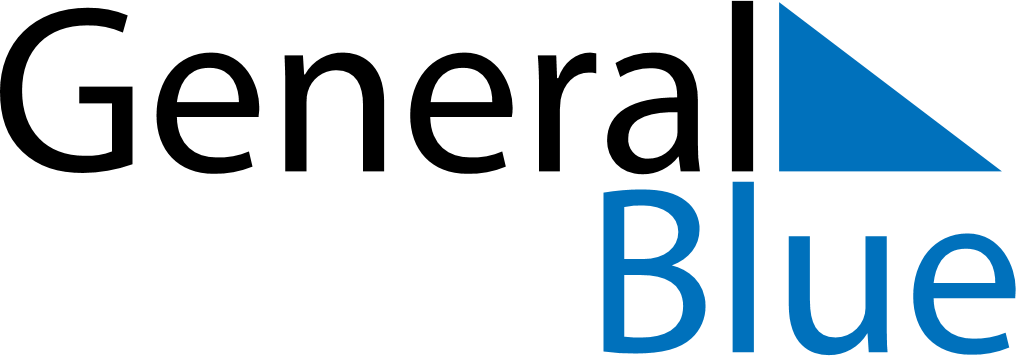 June 2024June 2024June 2024June 2024June 2024June 2024June 2024GJak Song, GJak Nong Province, VietnamGJak Song, GJak Nong Province, VietnamGJak Song, GJak Nong Province, VietnamGJak Song, GJak Nong Province, VietnamGJak Song, GJak Nong Province, VietnamGJak Song, GJak Nong Province, VietnamGJak Song, GJak Nong Province, VietnamSundayMondayMondayTuesdayWednesdayThursdayFridaySaturday1Sunrise: 5:23 AMSunset: 6:11 PMDaylight: 12 hours and 47 minutes.23345678Sunrise: 5:23 AMSunset: 6:11 PMDaylight: 12 hours and 48 minutes.Sunrise: 5:23 AMSunset: 6:11 PMDaylight: 12 hours and 48 minutes.Sunrise: 5:23 AMSunset: 6:11 PMDaylight: 12 hours and 48 minutes.Sunrise: 5:23 AMSunset: 6:12 PMDaylight: 12 hours and 48 minutes.Sunrise: 5:23 AMSunset: 6:12 PMDaylight: 12 hours and 48 minutes.Sunrise: 5:23 AMSunset: 6:12 PMDaylight: 12 hours and 49 minutes.Sunrise: 5:23 AMSunset: 6:13 PMDaylight: 12 hours and 49 minutes.Sunrise: 5:23 AMSunset: 6:13 PMDaylight: 12 hours and 49 minutes.910101112131415Sunrise: 5:24 AMSunset: 6:13 PMDaylight: 12 hours and 49 minutes.Sunrise: 5:24 AMSunset: 6:13 PMDaylight: 12 hours and 49 minutes.Sunrise: 5:24 AMSunset: 6:13 PMDaylight: 12 hours and 49 minutes.Sunrise: 5:24 AMSunset: 6:14 PMDaylight: 12 hours and 49 minutes.Sunrise: 5:24 AMSunset: 6:14 PMDaylight: 12 hours and 50 minutes.Sunrise: 5:24 AMSunset: 6:14 PMDaylight: 12 hours and 50 minutes.Sunrise: 5:24 AMSunset: 6:15 PMDaylight: 12 hours and 50 minutes.Sunrise: 5:24 AMSunset: 6:15 PMDaylight: 12 hours and 50 minutes.1617171819202122Sunrise: 5:25 AMSunset: 6:15 PMDaylight: 12 hours and 50 minutes.Sunrise: 5:25 AMSunset: 6:15 PMDaylight: 12 hours and 50 minutes.Sunrise: 5:25 AMSunset: 6:15 PMDaylight: 12 hours and 50 minutes.Sunrise: 5:25 AMSunset: 6:16 PMDaylight: 12 hours and 50 minutes.Sunrise: 5:25 AMSunset: 6:16 PMDaylight: 12 hours and 50 minutes.Sunrise: 5:25 AMSunset: 6:16 PMDaylight: 12 hours and 50 minutes.Sunrise: 5:26 AMSunset: 6:16 PMDaylight: 12 hours and 50 minutes.Sunrise: 5:26 AMSunset: 6:16 PMDaylight: 12 hours and 50 minutes.2324242526272829Sunrise: 5:26 AMSunset: 6:17 PMDaylight: 12 hours and 50 minutes.Sunrise: 5:26 AMSunset: 6:17 PMDaylight: 12 hours and 50 minutes.Sunrise: 5:26 AMSunset: 6:17 PMDaylight: 12 hours and 50 minutes.Sunrise: 5:26 AMSunset: 6:17 PMDaylight: 12 hours and 50 minutes.Sunrise: 5:27 AMSunset: 6:17 PMDaylight: 12 hours and 50 minutes.Sunrise: 5:27 AMSunset: 6:17 PMDaylight: 12 hours and 50 minutes.Sunrise: 5:27 AMSunset: 6:18 PMDaylight: 12 hours and 50 minutes.Sunrise: 5:27 AMSunset: 6:18 PMDaylight: 12 hours and 50 minutes.30Sunrise: 5:28 AMSunset: 6:18 PMDaylight: 12 hours and 50 minutes.